ПРЕСС-РЕЛИЗк старту «Казанского марафона 2020»10-11 октября в столице Республики Татарстан пройдет «Казанский марафон 2020». Марафон проводится ежегодно с 2015 года.В этом году на старте ставшего традиционным забега ожидается 11 000 участников. Благодаря грамотной организации и масштабу марафон получил международную популярность.  Участие в марафоне принимают спортсмены и любители физической культуры не только близлежащих областей, но и дальних регионов России. Благодаря грамотной организации и масштабу марафон получил международную популярность. Ежегодно участниками и послами «Казанского марафона» становятся государственные деятели, звезды российского шоу-бизнеса, известные спортсмены, в том числе представители других видов спорта. В разные годы на старт казанского забега выходили или поддерживали его Тина Канделаки, Вера Брежнева, Василий Вакуленко (Баста), Нюша и другие. На старт забега выходил и Президент РТ Рустам Минниханов.В 2020 году участие в марафоне примут Глава Национального паралимпийского комитета Казахстана Кайрат Боранбаев, экс-капитан сборной России по футболу, после завершения карьеры ставший фанатом бега на длинные дистанции и принявший участие во многих марафонах мира Алексей Смертин, татарстанский легкоатлет, чемпион и призёр соревнований различного уровня Ринас Ахмадеев и многие другие.По традиции участникам предлагается выбрать одну из дистанций: 3 км, 10 км, 21.1 км и 42,2 км. Маршрут марафона пройдёт по центральным достопримечательностям города: центральному стадиону, озеру Кабан, Парку Тысячелетия и Казанскому Кремлю. Для маленьких атлетов традиционно планируется отдельный забег TIMERKIDS на 600 метров и забег ползунков.Благодаря систематическому проведению всероссийских соревнований и марафонов в Республике Татарстан растет интерес к лёгкой атлетике. В рамках серии TIMERMAN забеги ежегодно проводятся не только в столице, но и других крупных городах республики, привлекая все больше татарстанцев, желающих связать себя со спортом и здоровым образом жизни. Параллельно продолжается развитие соответствующей спортивной инфраструктуры.Популяризация лёгкой атлетики и спорта в целом среди населения – одна из задач по достижению показателей в рамках реализации и федерального проекта «Спорт – норма жизни» национального проекта «Демография», который предусматривает увеличение доли граждан, ведущих здоровый образ жизни и систематически занимающихся физической культурой и спортом.На мероприятии будут строго соблюдаться рекомендации Роспотребнадзора.Как и в предыдущие годы, событие несет в себе благотворительную функцию: часть средств с «Казанского марафона 2020» будет направлена на поддержку «Дома Роналда Макдоналда». «Дом Роналда Макдоналда» – это бесплатная семейная гостиница для семей, чьи дети проходят длительное лечение в Детской Республиканской клинической больнице МЗ РТ.Контактное лицо для СМИ:Тухватшина Гульназ Назировна, пресс-секретарь Министерства спорта Республики Татарстан, тел.: +7 (996) 125-59-96МИНИСТЕРСТВО СПОРТА РЕСПУБЛИКИ ТАТАРСТАНМИНИСТЕРСТВО СПОРТА РЕСПУБЛИКИ ТАТАРСТАН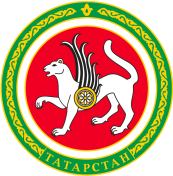 ТАТАРСТАН РЕСПУБЛИКАСЫ СПОРТ МИНИСТРЛЫГЫТАТАРСТАН РЕСПУБЛИКАСЫ СПОРТ МИНИСТРЛЫГЫул.Петербургская, д.12, г.Казань, 420107ул.Петербургская, д.12, г.Казань, 420107Петербургская урамы, 12 нче йорт, Казан шәһәре, 420107Петербургская урамы, 12 нче йорт, Казан шәһәре, 420107Тел.: (843) 222-81-01, факс: (843) 222-81-79. E-mail: mdmst@tatar.ru, http://minsport.tatarstan.ruТел.: (843) 222-81-01, факс: (843) 222-81-79. E-mail: mdmst@tatar.ru, http://minsport.tatarstan.ruТел.: (843) 222-81-01, факс: (843) 222-81-79. E-mail: mdmst@tatar.ru, http://minsport.tatarstan.ruТел.: (843) 222-81-01, факс: (843) 222-81-79. E-mail: mdmst@tatar.ru, http://minsport.tatarstan.ruТел.: (843) 222-81-01, факс: (843) 222-81-79. E-mail: mdmst@tatar.ru, http://minsport.tatarstan.ruТел.: (843) 222-81-01, факс: (843) 222-81-79. E-mail: mdmst@tatar.ru, http://minsport.tatarstan.ru